Сценарий мероприятия « Очаг мой Дагестан»Цель: 1. Привить детям чувство любви к Родине, к родному краю; воспитание патриотизма.2. Пробудить интерес к истории родного края.3. Приобщать учеников к прекрасному,  к богатому культурно-историческому наследию малой Родины.4. Углубить знания учеников о традициях народов Дагестана.5. Воспитание нравственностиОборудование: ПК, мультимедиа-презентация, проектор, колонки, выставка книг о Дагестане, набор иллюстраций по теме мероприятия.Эпиграф:В ладони сердце можно уместить,
Но в сердце целый мир не уместишь.
Другие страны очень хороши,
Но Дагестан дороже для души. (Р. Гамзатов)Звучит тихая дагестанская национальная музыка.Нас Дагестанцев всех объединяют общие черты: любовь к родному очагу, народу, родной земле справедливость и честность доброта, великодушие, милосердие честь и собственное достоинство скромностьрассудительность дружба и коллективизмуважение к людям  трудолюбиегостеприимство.  Ведущая 1: (Эльнара Ибрагимова) Родина! Это самое великое, самое близкое и дорогое, что есть у человека. Большая она у него или маленькая, тоже зависит от самого человека, от его знаний, умения понимать, любить и беречь Родину. Ведущая 2: (Ибрагимова Наида)Любовь к Родине сравнивают с любовью к матери. Есть такая поговорка: “Кто мать родную не полюбит, не полюбит и Родину”.Ведущая 1: И родителей и Родину мы приобрели с момента нашего рождения. Родину, как и родителей не выбирают. Они даются человеку один раз навсегда, до конца жизни. Наши отцы и деды крепко любили свою Родину – Дагестан и твердили, что „Родина без нас может обойтись, но мы без Родины – никогда ”. Ведущая 2: Эльнара, а какой ты народности? Где твои корни? И где вы живете? Ведущая 1: Я табасаранка, из села Тинит, табасаранского района. Табасаранцы живут в двух районах. Я предлагаю вам посмотреть видео и послушать о моей народности, а после послушать стихотворение о родине.   (просмот видео ролика) Ученик1: (Дагълу уьльке) Магомедханова Зарина 7 а классВедущая 2 : Нам с вами тоже выпала честь родиться в таком удивительном крае. Гордитесь, дорогие, Вы родились и растёте в славном и прекрасном краю – многонациональном Дагестане.Ведущая 1 :Полон край мой силы и величья, полон, птиц чьи песни веселы,
И парят над ним как боги птичьи, много раз воспетые орлы.Ведущая 2: Мы не можем не упомянуть о наших орлах писателях Дагестана, для которых этот год приходится юбилеем. Это писатели табасаранской национальности Юсуф Базутаев и Шахвелед Шахмарданов. Ведущая 1: Давайте теперь немного соприкоснемся с их творчеством и поговорим о них. Рассказывать о них будем на русском языке, чтобы каждый в нашей многонациональной республике знал о заслугах и творчестве наших литературных деятелей. Ведущая 2: (Юсуф Базутаев) 1. Жизнь и творчество.2. Стихи Юсуфа Базутаева. Ведущая 1: Сценка (Родители) Ведущая 2: Еще один юбиляр табасаранец Шагьвелед Шахмарданов которому в этом году исполняется 70 лет. Ведущая 1: (Шахвелед Шахмарданов)1. Жизнь и творчество2. Стихи. Ведущая 2: Сценка (Абана баяр) Ведущая 1: Стихи на родном языкеМерданова Самира 6 б клРизаханова Мариям 5 б клИльясова Аминат 5 а кл  Ведущая 2: Страна гор, страна чудесных стихов, горцев, писателей и орлов не может обойтись без музыки. Сердце каждого горца и горянки жаждет национальной музыки. В воспитании дагестанского человека важное место принадлежит музыке, она сопровождает его всю жизнь от самого рождения до самой смерти. С молоком матери впитывает ребенок нежные колыбельные песни. Ведущая1: Мы представители табасаранской национальности хотим показать вам, что мы не просто поем, а поем со смыслом. Давайте послушаем Группу девочек нашей школы с песней о бабушке на слова не менее великолепной и известной современной поэтессы Эльмиры Ашурбековой. «Песня  о Бабушке»Ведущая 1: А теперь предоставим слово представителям агульского народа. Ведущая 2: Танец лезгинка Учитель: Расул Гамзатов говорил: «Мы много говорим  о сегодняшней жизни, культуре, искусстве и других сторонах деятельности человека. Все они  зависят от людей. Действительно ребята, наша культура и традиции в наших руках. Мы должны помнить и чтить свои традиции, любить свой народ и уважать людей вокруг, людей другой национальности и религий. А самое главное оставаться дружными, отзывчивыми, трудолюбивыми и смелыми дагестанцами. Хочется сказать спасибо всем гостям-учителям и особенно учащимся, нашим любимым ученикам, потому что именно они помогли соприкоснуться с тем живым дагестанским миром от которого наша жизнь ежедневная нас отделяет. И наверное дадим слово желающим выступить и ученикам и учителям….    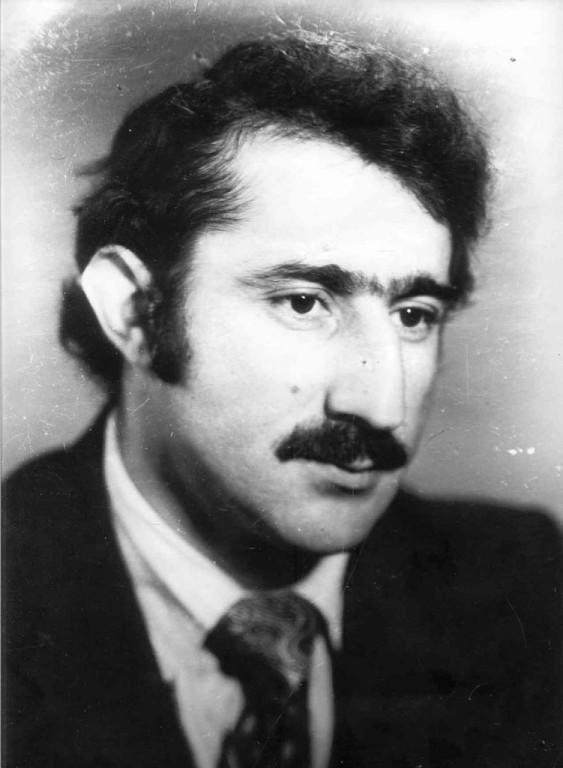 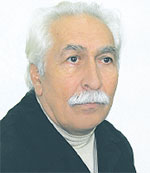 